Institute of Quarrying Lancashire Branch CPD Day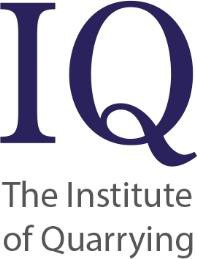 Date: Tuesday, 19th March 2019Venue: NWA Conference Centre, J36 Rural Auction Centre, Crooklands, Milnthorpe, Cumbria LA7 7FPI wish to confirm that 	delegates will be attending.I will be paying by:Cheque (Please make cheques payable to the ‘Institute of Quarrying’) Invoice - Please provide purchase order number & billing addressCredit / Debit Card (Please provide card details below)I require a receipt Please return to:By E-Mail: louise.foster@quarrying.org / By Post: Louise Foster, Institute of Quarrying, McPherson House, 8a Regan Way, Chetwynd Business Park, Nottingham NG9 6RZName:Company Address:Postcode:Telephone No:Email:Delegate Names:£80.00 ex VAT(£96.00 incl. VAT) per delegate1.Delegate Names:£80.00 ex VAT(£96.00 incl. VAT) per delegate2.Delegate Names:£80.00 ex VAT(£96.00 incl. VAT) per delegate3.Delegate Names:£80.00 ex VAT(£96.00 incl. VAT) per delegate4.Delegate Names:£80.00 ex VAT(£96.00 incl. VAT) per delegate5.Delegate Names:£80.00 ex VAT(£96.00 incl. VAT) per delegate6.7.8.Purchase order No:Billing Address:Name as it Appears on the Card:Card Number (16 Digits):Expiry Date:Start Date (Where Applicable):Issue Number (Where Applicable):Security Code (Last 3 digits on rear of card):